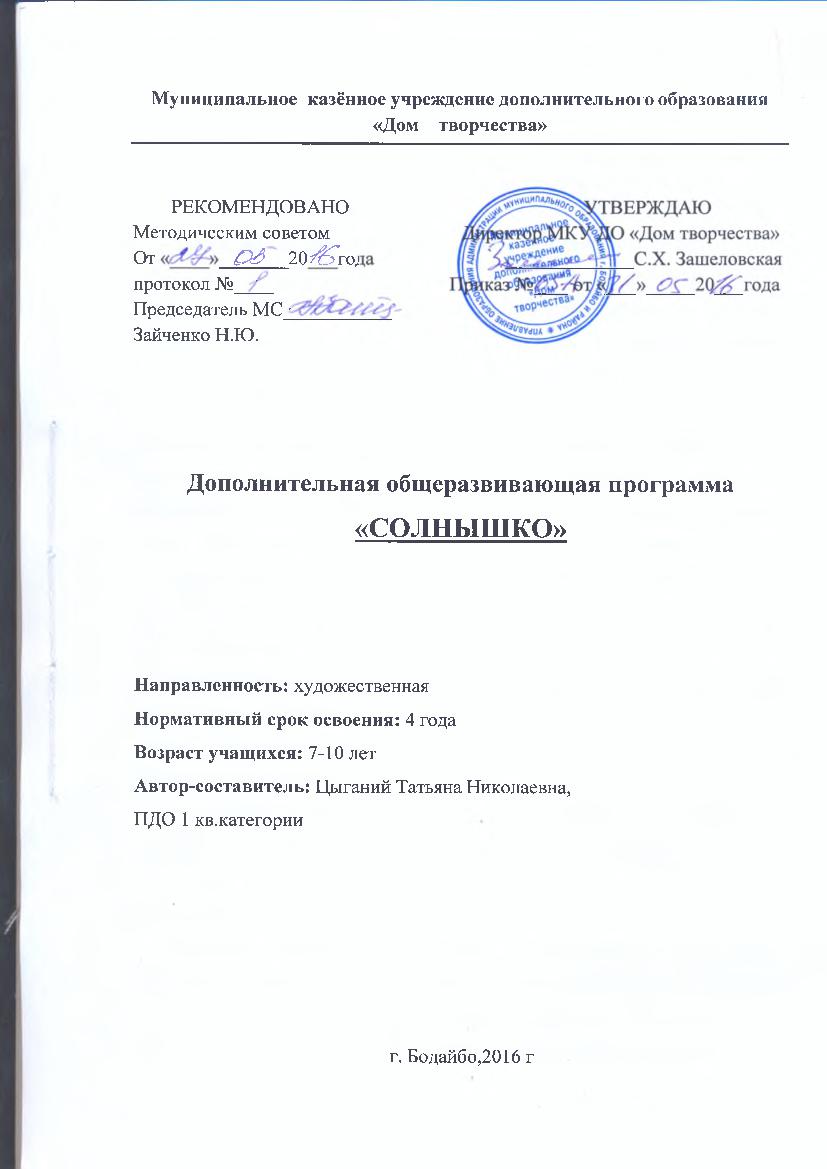 Пояснительная записка « Если у вас есть талант, поделитесь им с другими!                                          Если знаете, что сказать этому миру, скажите!                Если ваша душа поёт, пойте!»                                                                                         Наталья Княжинская        Данная программа  художественного направления. Она направлена на стимулирование творческой деятельности детей посредством хорового пения. «Детский хор – живой организм, удивительное существо, постоянно растущее, изменяющееся и всегда молодое, с энтузиазмом несущее энергетику юности, оптимизма и поэтического обаяния; особый исполнительский инструмент, хрупкий и нежный, гибкий и отзывчивый, которому подвластно искреннее и непосредственное выражение самых глубин человеческого чувства». Коллективное хоровое и ансамблевое исполнение – одна из самых эффективных форм музыкального развития детей.  Данная программа может использоваться в сетевом взаимодействии. В эстетическом воспитании детей хоровое пение всегда имеет позитивное начало. Это отмечалось видными деятелями культуры и мыслителями всех времен и народов.  Хоровое пение тесно переплетается с самой жизнью, входит в неё как непосредственная и неотъемлемая её часть. Оно объединяет чувства, мысли и волю поющих людей, воспитывая их вкус и душу. Хоровое пение – это богатые возможности, надёжные пути к эстетическому личностному совершенствованию.В реализации программы участвуют все учащиеся без исключения, поэтому деятельность педагога дополнительного образования, детей и родителей строится на принципах сотрудничества, взаимопонимания, активности сторон.Современный ребенок, находясь дома, много информации черпает для себя из СМИ, проявляет интерес к разного рода телепрограммам, в том числе и музыкальным, приобщается к современной эстраде и новым видам искусства. Находясь на занятиях в школе, интересы ребёнка должны быть учтены. На своих занятиях мы с детьми поём эстраду, но при этом воспитывая определённую культуру пения, культуру поведения, опираясь на эстетический вкус. В этом проявляется актуальность и современность  данной программы.В связи с различными способностями детей, для совершенствования ансамблевого пения и других вокально-хоровых навыков проводятся занятия малыми группами.  На занятиях возможны некоторые двигательные упражнения или короткие театрализованные миниатюры. Новизна данной программы в том, что она имеет тесную взаимосвязь с занятиями актёрского мастерства. Это заключается в том, что учащиеся могут применять полученные вокальные умения и навыки в разнообразных видах своей деятельности, в том числе и театральной.        На первых занятиях необходимо знакомиться как с голосами детей, так и с их психическим складом, нужно выявить активность определённых учащихся на  занятиях, восприимчивость детей к предлагаемому материалу, память, определить какие-то личные качества учащихся, отношения в коллективе. Исходя из такого общения с детьми, можно выявить детей для индивидуального обучения. Индивидуальные занятия помогают детям в полной мере раскрыть свои способности, развивать более глубоко и профессионально свои данные. На примере одного или двух детей, занимающихся индивидуально, нужно заинтересовать других детей и также привлечь к индивидуальным урокам. Часто в коллективе дети не могут показать все, на что они способны, некоторые дети очень скованны и закомплексованы, а на индивидуальных занятиях они часто раскрываются и показывают себя совершенно иными, нежели на занятиях в группе.Педагогическая целесообразность заключается в том, что занятия хоровым пением  могут дать возможность каждому ребёнку вне зависимости от его потенциала приобщиться к прекрасному, самореализоваться и найти своё место в окружающем мире.В основу разработки программы  положены технологии, ориентированные на формирование общекультурных компетенций обучающихся: технология развивающего обучения; технология индивидуализации обучения; личностно-ориентированная технология;Компетентностного и деятельностного подхода.Цель   программы:Содействовать  развитию   художественного вкуса,                                    творческих  способностей, познавательного интереса                                   учащихся  к музыке, расширению их музыкального                                       кругозора, воспитанию личностных качеств, учитывая                                      индивидуальные возможности детей, заложенный в них                                   творческий потенциал; научить петь каждого ребенка,                                     независимо от его природных данных.Задачи:	Образовательные:освоение знаний о музыке, ее интонационно-образной природе, жанровом и стилевом многообразии, особенностях музыкального языка;освоение знаний о музыкальном фольклоре, классическом наследии и современном творчестве отечественных и зарубежных композиторов; освоение знаний о воздействии музыки на человека; освоение знаний о ее взаимосвязи с другими видами искусства и жизнью;Развивающие:развивать музыкальные способности обучающихся, их исполнительские навыки;развивать творческую активность и творческие способности обучающихся;развивать  у  детей   стремление  к  творческой деятельности.Воспитательные:формировать у детей интерес и любовь к музыкальному искусству;воспитывать понимание народного, классического и современного музыкального творчества;способствовать расширению музыкального кругозора;формировать навыки общения и культуры поведения.Уровень реализации программы «Солнышко»» - уровень основного общего образования, так как в детское объединение принимаются все желающие от 7  до 10 лет.Уровень программы – общекультурный.Сроки реализации: программа рассчитана на четыре года обучения,      432 часа в год.Наполняемость групп 12-15 человек.Занятия в группе проводятся для: 1 года обучения – 4 часа в неделю – 2 раза по 2 часа2  года обучения – 8 часов в неделю – 4 раза по 2 часа 3  года обучения – 2 часа в неделю – 1 раз по 2 часа 4    года обучения – 2 часа в неделю – 1 раз по 2 часа В целях расширения  индивидуального контроля и интенсивности музыкально-певческого развития вводятся занятия по подгруппам, в которые дети распределяются по признакам: одинаковый возраст (год обучения), тембр голоса (по партиям),  индивидуальные особенности.Ведущим принципом организации обучения является принцип преемственности. Это обеспечивает     логику построения   образовательной деятельности.Форма проведения занятий варьируется, в рамках одного занятия сочетаются разные виды деятельности:вокально-хоровая работа;восприятие (слушание) музыки;дыхательная гимнастика;артикуляционные упражнения;пластическое интонирование;разучивание танцевальных движений;репетиции на сцене.Форму занятий можно определить как творческую студийную деятельность детей. Занятия проходят в групповой форме, при этом используются принципы деления на пары, малые творческие группы для выполнения индивидуальных заданий в ходе общегрупповой работы.Принципы обучения:доступности содержательного материала в соответствии с возрастными особенностями детей, тщательный подбор музыкальных произведений для каждой ступени обучения, обучение пению по нотам всех детей без исключения;последовательности и систематичности изложения;принцип сбалансированного сочетания разнообразных форм и видов мыследеятельности;единства художественного и технического развития обучающихся, оптимального  сочетания    индивидуальной,   групповой   и   коллективной форм организации педагогического процесса.Основные  знания, умения, навыкиУчитывается возраст детей, их интересы, возможности. Кроме этого,  отслеживается рост и изменчивость  детского организма, а особенно голоса, поэтому нужно придерживаться ряда правил для его охраны:- не допускать перегрузок, связанных с длительностью репетиций;- проводить занятия в проветренных, не душных помещениях;- не допускать в работе резкого, форсированного пения;- внимательно относиться к подбору репертуара, особенно с точки зрения его тесситурных особенностей;- при болезнях голосового аппарата, при переутомлении освобождать детей от присутствия на занятиях.Это позволяет педагогу правильно определять методику занятий, распределить время для теоретической и практической  работы. Серьёзное хоровое воспитание обязательно основывается на знании руководителем певческих возможностей детей разных возрастных групп, на знании особенностей детского голоса на каждом этапе его формирования.       Наиболее подходящей формой для реализации данной программы является  вокальная студия. Вокальная студия позволяет учесть физиологические и вокальные особенности детского голоса: регистры и диапазон соответствующий возрастным особенностям (чтобы подобрать материал для индивидуальной работы),  особенности звуковедения. (Приложение 1) 1 год обучения (5-7 лет). Певческие голоса детей этого возраста характеризуются нешироким певческим диапазоном – максимум октава (до-ре первой октавы – до-ре второй октавы), легким фальцетным (головным) звучанием, небольшой силой.2-4 год обучения (7-10 лет).Характеризуется  двумя  этапами:Предмутационный период, протекающий без острых изменений в голосовом аппарате. Здесь намечаются элементы грудного звучания, формируется индивидуальный тембр, расширяется диапазон.Второй этап – мутационный период, связанный с резким изменением гортани. В голосах подростков элементы детского звучания в различной степени смешиваются с элементами взрослого голоса, начинает выявляться индивидуальный тембр, диапазон расширяется до 1,5 – 2 октав, звучание микстовое (смешанное). В случае успешной реализации и сформированного постоянного, стабильного хорового коллектива разрабатывается дополнительная программа. Программа хорового пения способствует формированию системы специальных знаний и навыков:звукообразования в различных регистрах,артикуляции,дыхания,слухового внимания и самоконтроля, выразительности пения.Формирование хоровых навыков - единый педагогический процесс. Они формируются относительно одновременно, обуславливая друг друга. Существенным признаком их формирования являются качественные изменения основных свойств голоса ученика. Развитие основных свойств звучания голоса должно происходить в следующих направлениях: звуковысотный диапазон, динамический диапазон, тембр, дикция, подвижность голоса.В  результате воспитательной деятельности  обучающиеся  получат: опыт творческой деятельности; радость общения с музыкальным искусством и единомышленниками; навыки коллективного творчества; возможность для воплощения собственных творческих интересов и идей. Кроме того, они приобретают опыт эмоционально-волевого отношения к окружающему миру, который вместе со знаниями и умениями формирует систему ценностей ребенка.Ожидаемые результаты и способы их проверкиНа уровне педагога:интегративность программы хорового пения с программами «Сольфеджио», «Вокал», «Мировая художественная культура»,участие в конкурсах,развитие новых форм учебно-воспитательной работы,проведение открытых занятий,участие в семинарах, в курсах повышения квалификации.Результатом освоения программы «Хоровое пение» на уровне учащегося:в области музыкального исполнительства:а) хорового:знания характерных особенностей хорового пения, вокально-хоровых жанров и основных стилистических направлений хорового исполнительства; знания музыкальной терминологии; умения грамотно исполнять музыкальные произведения как сольно, так и в составах хорового и вокального коллективов; умения самостоятельно разучивать вокально-хоровые партии; умения создавать художественный образ при исполнении музыкального произведения; навыков чтения с листа несложных вокально-хоровых произведений; первичных навыков в области теоретического анализа исполняемых произведений;  навыков публичных выступлений; б) инструментального:знания характерных особенностей музыкальных жанров и основных стилистических направлений; знания музыкальной терминологии; навыков публичных выступлений; в) в области теории и истории музыки: знания музыкальной грамоты; первичные знания в области строения классических музыкальных форм; умения использовать полученные теоретические знания при вокально-хоровом исполнительстве; навыков восприятия элементов музыкального языка; сформированных вокально-интонационных навыков ладового чувства; навыков вокального исполнения музыкального текста, в том числе путем группового (ансамблевого) и индивидуального сольфеджирования, пения с листа; навыков анализа музыкального произведения.Способы  диагностики  результативности:тесты, беседы с детьми,наблюдение за участием детей в общешкольных музыкальных конкурсах и праздниках,выполнение учащимися самостоятельных творческих заданий во время учебного процесса.предоставление самостоятельного выбора произведений для разучивания и исполнения,наблюдение и беседы с учащимися и их родителями на музыкальных праздниках и конкурсах.По программе хорового пения осуществляются следующие виды контроля:предварительный контроль - выявляющий подготовленность группы детей к слуховой и певческой деятельности, развитие интонационных, ритмических способностей,текущий   контроль - систематическая проверка развития мелодического,   вокального и ритмического слуха, интонации, результативности обучения.итоговый контроль - чистота интонирования на концертных мероприятиях, участие в открытых уроках, итоговых конкурсах. Формы контроляФормами контроля работы педагога по реализации данной программы являются:индивидуальное прослушивание (Приложение 2),прослушивание вокальными группами по 2-3 и 3-5 человек,открытые уроки,участие в школьных праздниках,участие в районных мероприятиях,полугодовые и годовые отчетные концерты.В конце каждой четверти проводятся контрольные уроки-концерты, интегрированные уроки, музыкально-литературные композиции.По окончании первого и второго полугодия проводятся хоровые концерты, на которых исполняются произведении русских и зарубежных композиторов, народные песни.Хоровой коллектив выступает на праздничных концертах, участвует в конкурсах.Содержание программы1.Пение произведений.Беседа о разучиваемых произведениях яркой, лаконичной, доступной для школьников форме с привлечением материала из школьной программы, из других видов искусств. Краткий экскурс об исторической эпохе, в которую жил и творил композитор-классик. Рассказ о творчестве, доступный данному возрасту. Анализ музыкального и поэтического текста, а также стилевых, жанровых, национальных и других особенностей произведения. Показ-исполнение песни педагогом. Разбор его содержания. Разучивание произведения с сопровождением и acapella. Доведение исполнения песни до уровня, пригодного для публичного выступления.2.Пение учебно-тренировочного материала.Раскрытие роли и смысла каждого нового упражнения для музыкально-певческого развития ребенка. Рассказ об упражнениях для развития дыхания, гибкости к ровности голоса. Показ упражнений, их разучивание и распевание. Контроль над качеством исполнения. Формирование у  учащихся самоконтроля.3.Слушание музыки.Слушание вокально-хорового материала, осваиваемого учениками на занятиях хора, а также инструментальных произведений для расширения кругозора учащихся, введения их в многообразный мир художественных образов. Формирование умения грамотно оценивать музыкальные произведения.4.Хоровое сольфеджио.Пение сольфеджио упражнений, сначала одноголосных, затем многоголосных. Музыкальное «озвучивание» правил, изучаемых на уроке «Сольфеджио». Пение сольфеджио канонов, отрывков песен. Все упражнения по хоровому сольфеджио исполняются вокально, напевно, с хорошей дикцией и дыханием.Занятия хоровым пением предполагают работу с детьми  над пластичным и эмоциональным самовыражением. Возможна работа с микрофоном, как под живое исполнение фортепиано, так и под фонограмму (минус 1).Структура занятияАртикуляционная гимнастика необходима для подготовки голосовых связок к пению. Кроме этого, это настраивает детей на занятие, помогает поднять их тонус и направить энергию в нужное русло.Дыхательная гимнастика (по Стрельниковой) помогает  освоить первоначальные навыки нижнереберно-диафрагматического дыхания в процессе игры.Распевание является необходимой частью занятия и преследует различные цели:- приведение голосового аппарата в рабочее состояние, т.к. певческий режим существенно отличается от речевого;- с помощью упражнений при распевании нарабатывать вокальные навыки;- отрабатывать элементы вокальной техники: дыхания, атаки звука, артикуляции;- развитие голоса, диапазона и т.д.Основные методические принципы распевания:- выстроенность от простого к сложному;- развитие навыков, необходимых для текущей работы;- материал для упражнений желательно подбирать простой, легко запоминающийся и постоянный. Одно и то же упражнение можно варьировать, разнообразив его динамикой, темпом, штрихами, характером звуковедения, использованием различных слогосочетаний;- дети должны по возможности знать цели и задачи упражнений;- в упражнениях нужно стремиться к достижению результата, но действовать с умеренностью и давать каждому из навыков время на закрепление;- все упражнения должны быть логически взаимосвязаны;- любое упражнение необходимо окрасить в определённый эмоциональный тон.Развитие чувства ритма через разучивание ритмических канонов. Ритмические каноны представляют собой небольшую попевку с точно организованным ритмом. Помимо чувства ритма развивают координацию между декламацией  и движением, т.к. каноны сопровождаются хлопками в ладоши, топанием ногами, а также не исключено сопровождение шумовыми инструментами.Разучивание песен занимает большую часть времени занятия. На этом этапе занятия дети будут не только узнавать новые песни, композиторов, образы произведений, но и иметь представление об истории создания и развития хорового пения (краткие лекции), изучать новые приемы звукоизвлечения, атаку звука, основы музыкальной грамоты, динамику, а также овладевать такими знаниями и умениями, как пение в ансамбле, сольное исполнение, пение совместно с игрой на шумовых инструментах, умение слушать и слышать других, пение с сопровождением и а cappella и мн.др.Репертуар хорового коллективаРепертуар, как совокупность произведений исполняемых хором, составляет основу всей его деятельности, способствует развитию художественной активности участников коллектива, находится в непосредственной связи с различными формами и этапами работы хора, будь то репетиция или концерт, начало или вершина его творческого пути.Репертуар влияет на весь учебно - воспитательный процесс, на его базе накапливаются музыкально - теоретические знания, вырабатываются вокально - хоровые навыки. Он содействует воспитанию эстетического вкуса, формированию художественных взглядов и представлений детей. В «репертуарной политике», как в зеркале, отражаются взгляды руководителя на его понимание хорового искусства, что в конечном итоге определяет художественно - исполнительское лицо детского коллектива.Цель программы 1 года обучения: раскрыть певческий голос ребенка   через   основы вокала, исполнение детских песенок,  песен из мультфильмов и сказок, русских народных песен и прибауток.Учебно-тематический планпервый год обученияСодержание программы1 год обученияВокальные навыки:- петь в диапазоне: первые голоса – ДО1-МИ2; вторые голоса - ДО1-МИ2; третьи голоса – СИм – ДО2,-соблюдать певческую установку, -петь с мягкой атакой,-уметь пользоваться твёрдой атакой как средством выразительности, петь  на одном дыхании продолжительные по времени фразы, равномерно расходуя дыхание, сохраняя вдыхательное состояние при пении,- владеть умением фразировать,- уметь вокально полноценно исполнять мелкие длительности в произведениях быстрого темпа, ясно и чётко произносить трудные буквосочетания, сложные тексты,- самостоятельно выразительно - осмысленно петь произведения различного характера; импровизировать на сохранённые тексты (небольшие и удобные для пения), -знать правила охраны голоса в связи с наступлением предмутационного периода и мутации.Хоровые навыки:-уметь петь чисто, слаженно двухголосные и трёхголосные произведения, петь в ансамбле; с сопровождением и без сопровождения,- владеют навыком цепного дыхания,-петь по нотам трёхголосные произведения. Примерный репертуарный список:Учебно - тренировочный материал:          -  игры - разминки;  - игры - распевки;  - напевки на нескольких звуках.Примерный репертуар хорового класса 1 год обученияРусская народная песня «Дрема».Русская народная песня «Журавель».Русская народная песня «Как на тоненький лужок».Русская народная песня «Ходила младешенька».Русская народная песня «Со вьюном я хожу».Польская  народная песня «Два кота».Польская  народная песня «Вышли дети в сад».Венгерская народная песня «Много песен мы споём»Андреева «Верблюд».Эрнесакс «Паровоз».Парцхаладзе  «Листья по ветру летят».Парцхаладзе «Пришла зима».Парцхаладзе «Мамина песенка».Парцхаладзе «Мама и солнце».Ребиков «Между небом и землёю»Олифирова «Закружилась листва золотая»Вересокина «Игра в снежки»Попатенко «Ёлка-ёлочка».Попатенко «Птичка»Сиротенко «Два кота»Малышков, Таюшев «Азбука»Бакалова «Мама»Гурьев «Мамин праздник»Герчик «Земляничка»Портнов «Весёлый старичок»Русские народные прибаутки «Скок-поскок», «Барашеньки», «Андрей-воробей».Иорданский «Считалочка».Островский «До, ре, ми...»Веврик, слова народные «Забавки»: «Котя», «Шел медведь», «Улиточка», «Жили-были два кота».Паулс «Колыбельная».Лядов, слова народные «Окликание дождя».Украинская народная песня «Веснянка».Г. Струве, сл. К. Ибреева «Школьный корабль»Русские народные прибаутки «Скок-поскок», «Барашеньки», «Андрей-воробей».Немецкая народная песня «Наш оркестр»М. Гретли «В лесу осел с кукушкой»М. Красев «Заключительный хор из оперы «Муха-Цокотуха»Л. Бетховен «Сурок»М. Глинка сл. Кукольника «Жаворонок»Ю. Слонов сл. Н. Найденовой «За окошком весна»В. Шаинский сл. М. Тинича «Когда мои друзья со мной»Ю. Юдахина сл. В. Татирнова «Слон и скрипочка»Дж. Гершвин сл. А. Гершвин «Хлопай в такт»Э. Ди. Капуа «Мое солнышко»Е. Птичкин сл. Р. Рождественский «Сладка ягода»Итальянская народная песня «Санта-ЛючияПланируемые результаты 1 года обученияУчащийся должен знать, понимать:      - строение артикуляционного аппарата;      - особенности и возможности певческого голоса;      - гигиену певческого голоса;      - понимать по требованию педагога слова – петь «мягко, нежно, легко»;      - понимать элементарные дирижерские жесты и правильно следовать им (внимание, вдох, начало звукоизвлечения и его окончание);      - основы музыкальной грамоты;- различные манеры пения;-  место дикции в  исполнительской деятельности.   Учащийся должен уметь:      - правильно дышать: делать небольшой спокойный вдох, не поднимая плеч;      - петь короткие фразы на одном дыхании;      - в подвижных песнях делать быстрый вдох;      - петь без сопровождения отдельные попевки и фразы из песен;      - петь легким звуком, без напряжения;      -на звуке ля первой октавы правильно показать самое красивое индивидуальное звучание своего голоса, ясно выговаривая слова песни;     - уметь делать распевку;      - к концу года спеть выразительно, осмысленно.Цель программы 2 года обучения:  сформировать у учащихся   основы вокально-хоровых умений и  навыков  через  усложнение репертуара, ритма и метра, использование голосовых навыков.Учебно-тематический план2-й год обученияСодержание программы 2 года обученияВокально - хоровые навыки:Умение соблюдать певческую установку стоя и сидя.Понимать дирижерские  жесты: начало и окончание пения, громко и тихо.Активный вдох, мягкая атака. Правильное формирован6ие гласных, Четкое формирование согласных.Основные свойства детского голоса: звонкость, полетность, ровность к тембру.Диапазон: до1 –до2, опевание этой зоны в аспекте формирования смешанного звучания.Пение без сопровождения и с ним, умение слушать и контролировать себя при пении, слушать группу и весь хор, сливаясь с общим звучанием по звуковысотности.Соответственно возрасту – анализ и характеристика исполняемого произведения. Примерный репертуарный список:Учебно - тренировочный материал:  -  игры - разминки;  - игры - распевки;  - напевки на нескольких звуках.Примерный репертуар хорового класса Народные песни: «Как у бабушки козел» шуточнаяр.н.п.;«Комара женить мы будем» шуточнаяр.н.п.;«Со вьюном я хожу» канон р.н.п.;«Во поле береза стояла» канон р.н.п.;«Выходили мы» калядка-канон р.н.п.;Зарубежные композиторы-классики:И.Брамс «Божья коровка»; И.С.Бах «За рекою старый дом»;Русские композиторы-классики:А.Гречанинов «Петушок»;А.Лядов «Забавная»,Советские композиторы:Л.Балабанов «Ласковая сказка»;Ю.Чичков «Самая счастливая», «Песенка следопытов»,«Что такое Новый год?», «Родная песенка», «Мама»;     Современные композиторы:С.Плешак. Цикл детских песен «Говорящий сверчок» илималенькая песенная симфония;В.Фадеев «У канавки две козявки», «Робин БобинБарабек», «Маленький гром»; сборник «Про котов, собак и кошек»;Рыбников «Балаган» из к/ф «Приключения Буратино»;Е.Подгайц «Колыбельная пчелы», «Шел по Лондону Кэт»,«Утро в зоопарке», «Мауси и котауси» и др.Я.Дубравин «Гаммы», «Светофор» и др.;В.Сапожников «Однажды жирафа свалилась со шкафа»цикл песен-сценок;Планируемые результаты 2 года обучения Учащийся должен знать, понимать:      - соблюдать певческую установку;      - понимать дирижерские жесты и правильно следовать им (внимание,         вдох, начало звукоизвлечения и его окончание);      - жанры вокальной музыки;     -  произведения различных жанров;     - великих  вокалистов России и мира;Учащийся должен уметь:      - правильно дышать, делать небольшой спокойный вдох, не поднимая        плеч;      - точно повторить заданный звук;      - в подвижных песнях делать быстрый вдох;      - правильно показать самое красивое индивидуальное звучание голоса;      - петь чисто и слаженно в унисон;      - петь без сопровождения отдельные  попевки и отрывки из песен;      - дать критическую оценку своему исполнению;       - характеризовать выступления великих вокалистов;       - использовать элементы ритмики и движения под музыку;      - работать в сценическом образе;      - принимать активное участие в творческой жизни вокального         коллектива.Цель программы 3 года обучения : через исполнение популярных произведений с обязательной  голосовой импровизацией способствовать формированию  позиции обучающегося в мире искусства и вокала,   совершенствованию  исполнительского мастерства.Учебно–тематический план 3  года обученияСодержание программы третьего   года обученияВокально-хоровые навыки:Соблюдение певческой установки, сохранение основных свойств детского голоса: звонкость, полетность, пение с вибрато, сохранение индивидуального тембра.Правильное звукообразование: формирование гласных, четкое и быстрое произношение согласных.Диапазон:   ре1-до1-ре2.Формирование смешанного звукообразования.Пение без сопровождения, сливаясь с общим звучанием по звуковысотности, ритму, динамике, выдерживание постоянного темпа, ускорение и замедление вместе со всем хором.Пение простейших попевок по нотам.Понимание элементарных требований дирижёра.Примерный репертуарный список:           Учебно-тренировочный материал:звуковедения;формирование гласных звуков;каноны.Народные песни«В сыром бору тропина» р.н. п. канон;«Музыканты» немецкая н.п. канон;«Много песен мы споем» венгерская н.п.;«Вышли дети в садик» польская н.п.;Зарубежные композиторы-классики:Й.Гайдн «Мы дружим с музыкой»;Русские композиторы-классики:  А.Лядов  «Окликание дождя»;  Советские композиторы:Э.Левина «Веселая песенка»;Е.Адлер «Песенка Вальса», «Песня Лезгинка», «Песня Летки-енки»;А.Долуханян «В первый класс!», «Зимняя песенка»;М.Иорданский «Здравствуй, лето красное!»;Современные композиторы:И.Тульчинская «Вилли-Винки»;С.Крупа-Шушарина «Именины Паука», «Лягушачийконцерт», «Новогодняя песенка», «Ерундеево царство»,«Мистер Джек», «Витязь, извинитесь!» и др.;О.Хромушин «Песенка про иностранные языки»;М.Парцхаладзе «Барабанщик-воробей», «Овечка» и др.Р.Паулс «Добрая зима», «Восковой замок», Колыбельная»;Ж.Металлиди «Песня о веселом человеке», «Ах, как я стараюсь»; Г.Струве «Моя Россия», «Что мы Родиной зовем», «Веселая песенка», «Песенка о гамме», «Белка», «Здравствуй, лето!»,«Жила-была девочка», «Новогодний хоровод» и др.Планируемые результаты 3 года обученияУчащиеся  должны знать, понимать:      - основные типы голосов;      - жанры вокальной музыки;     - типы дыхания;     - поведение певца до выхода на сцену и во время концерта;     - реабилитация при простудных заболеваниях;     - особенности многоголосого пения;     - обоснованность сценического образа.Учащиеся  должны уметь:      - петь достаточно чистым по качеству звуком, легко, мягко, непринужденно;    - петь на одном дыхании более длинные музыкальные фразы;    - исполнять вокальные произведения выразительно, осмысленно;    - принимать активное участие во всех концертах, фестивалях, конкурсах.Цель программы 4 года обучения : Закрепление и совершенствование приобретенных знаний, умений, навыков. Учебно–тематический план(4-й год обучения)Содержание программы четвёртого года обученияВокально-хоровые навыки:Непринужденное естественное льющееся пение, гибкое владение голосом. Умение петь в ансамбле, держать строй.Пение с вибрато, ровность по тембру при переходе в головной резонатор через микст. Активный вдох, спокойный выдох, цепное дыхание, мягкая атака.Правильное Формирование гласных, четкое и быстрое произношение согласных.Умение петь 2х-3х голосные каноны, простейшие 2х голосные упражнения. Уметь выдержать свою партию, чистая интонация. Пение по нотам.Осмысленная трактовка произведений.Диапазон: до1-ре2Примерный репертуарный список:Учебно-тренировочный материал:- 2х-3х голосные каноны;          -   2х голосные простейшие упражнения;Народные песни:«Сел комарик на дубочек» белорусскаян.п.;Томас Корганов «Где ты, колечко?» сборник обработок греческих и датских песен для детей;«Песня о песенке» финская н.п.;«We wish you a merry Christmas» английская Рождественская песня и другие.Зарубежные композиторы-классики:Р.Шуман «Тихий вечер, синий вечер»Русские композиторы-классики: П.И.Чайковский «Весна»;М.Ипполитов-Иванов «Кукареку, петушок» и другие произведения.Советские композиторы:Е.Крылатов «Заводные игрушки» и другие произведения;В.Шаинский «Мир похож на цветной луг»;А.Островский «До, ре, ми, фа, соль...»;Г.Гладков «Родина»;В.Сариев «Праздник лета»и другие сборники.Современные композиторы:В.Алексеев «К нам пришла зима», «Песенка-капель»,«Слон и чарльстон»;Т.Островская «Мама»;Л.Марченко «Осенний бал», «Мальчик-хулиганчик»;С.Баневич «Солнышко проснется», «Спасибо»;М.Славкин «Почему сороконожки опоздали на урок»,«Старушка и Пират», «Ладушки-ладошки», «Новый год» и др. произведения;А.Журбин «Смешной человечек», «Веселый лягушатник» и др. произведения;В.Берковский «Чудак»и другие произведения.Планируемые результаты 4 года обучения Учащиеся должны знать, понимать:      - основы музыкальной грамоты;     - гигиену певческого голоса;     - строение артикуляционного аппарата;     - особенности и возможности певческого голоса;     - соблюдать певческую установку;     - жанры вокальной музыки;     -  произведения различных жанров;     - великих  вокалистов России и мира;  Учащиеся должны уметь :    - правильно дышать: делать небольшой спокойный вдох, не поднимая плеч;   - петь легким звуком, без напряжения;   - на звуке ля первой октавы правильно показать самое красивое индивидуальное звучание своего голоса, ясно выговаривая слова песни;   - уметь делать распевку;   - работать над сглаживанием регистров (грудной, головной);    - вырабатывать динамические оттенки в пении;    - исполнять вокальные произведения выразительно, осмысленно;    - принимать активное участие во всех концертах, фестивалях, конкурсах.Материально-техническое обеспечениекабинеты для проведения групповых занятий с хорошей акустикой, звукоизоляцией и вентиляцией, с мебелью, соответствующей возрасту детей;инструмент (фортепиано) должен хорошо держать строй и быть всегда настроенным;аппаратура для слушания музыки.        Методические условия:нотная библиотека,сборники музыкальной литературы.Для проведения итогового концерта необходима хорошо оборудованная сцена, имеющая хорошее акустическое оборудовании.Методическое обеспечениеМетоды организации учебно-воспитательного процесса:Наглядные:а)	игрушки,б)	стенды,в)	карточки, г)	рисунки детей.Словесные:а)	беседы о произведении,б)	анализ,в)	рассказ,г)	метод игры.Практические:а)	показ педагога,б)	упражнения по системе Емельянова,в)	упражнения на развитие ритма и дыхания,г)	импровизация,д)	театрализованные миниатюры. Дидактическое обеспечениеПортреты русских, зарубежных, русских композиторов.Подборка текстов песен по теме «Произведения русских композиторов». Подборка текстов песен по теме «Произведения современных композиторов». Подборка текстов песен по теме «Русская народная музыка»Электронно-образовательные ресурс:CD диски с записями  образцов высокого хорового исполнительства.CD диски с записями  образцов классической и народной музыки. CD диски с записями минусовок отдельных песен, составленных и отобранных по определённым темам самостоятельно. Презентация по теме «Русские композиторы».Презентация по теме «Духовная музыка». Видеозаписи образцов высокого хорового исполнительства. Видеофильмы о жизни и творчестве композиторов.Презентации к русским  народным песням.Список рекомендуемых нотных сборников1. Беляев В. Песни с сопровождением фортепиано «Творите добрые дела»,     «Владос-пресс», г.Москва, 2004 г. 2. Весенняя капель, песни для детей, сост. О.Вдовиченко, «Окарина»,   г.Новосибирск, 2010 г.3. Детский хор, сост. Э.Ходош, «Феникс», г.Ростов-на-Дону, 2010 г. 4. Дубравин Я. Все начинается со школьного звонка, «Композитор»,      г.Санкт-Петербург, 2000 г5. Казачок Л. Хорошо вдвоем, песни для детей, «Композитор», г.Санкт-     Петербург, 2002 г6. Каплунова И., Новоскольцева И. Я живу в России, «Композитор», г.Санкт-    Петербург, 2006 г7. Кокина Н.А. Любимые песни малышей, «Музыка», г.Москва, 2002 г.8. Лирический альбом, сост. Л.Чустова, «Владос», г.Москва, 2004 г.9. Мелодия, песни для хора, сост. О.Вдовиченко , «Окарина», г.Новосибирск, 2010 10. Нотная папка хормейстера: младший хор, п. 1, «Дека-ВС», г.Москва, 2008 г.11. Нотная папка хормейстера: средний  хор (произведения русских      композиторов), п. 2, «Дека-ВС», г.Москва, 2006 г.                                 12. Нотная папка хормейстера: средний  хор (народные песни и каноны), п.3    «Дека-ВС», г.Москва, 2007 г. 13. Нотная папка хормейстера: средний  хор (произведения зарубежных     композиторов), п. 4, «Дека-ВС», г.Москва, 2008 г. 14.Нотная папка хормейстера: старший  хор (произведения русских композиторов-    классиков), п. 5, «Дека-ВС», г.Москва, 2008 г. 15. Поет детский хор, сост. Л.Бабасинов, «Феникс», г.Ростов-на-Дону, 2009 г16. Портнов Г. Смешные и добрые песни, «Композитор», г.Санкт-Петербург, 2003 17. Расскажи, мотылек, детские песни, сост. О.Вдовиченко, «Окарина»,       г.Новосибирск, 201018. Русская хоровая музыка, сост. П.Халабузарь, «Классика –XXI», г.Москва, 2003 19. Русская классика, сост. Б.Селиванов, «Кифара», г.Москва, 2001 г.20. Чудо-лошадка, детские песни, сост. В.Кулев, Ф.Такун, «Современная музыка»,     г.Москва, 2002 г.21. Шайдулова Г. Солнышко в ладошках, «Современная музыка», г.Москва, 2006 гСписок литературыЕмельянов В.В. Развитие голоса. Координация и тренинг. Москва. Лань. 2003Ерёменко С.И. Распевание в детском хоре. Краснодар. Эоловы струны. 2003Морозов  В.П. Искусство резонансного пения. Москва. Институт психологии РАН. 2008Аверина Н.В. Методика. Москва. Дека-ВС. 2008Аверина Н.В. С чего начинается детский хор. Дека-ВС. 2008Аверина Н.В. Продолжаем учиться. Дека-ВС. 2008Аверина Н.В. Растём дальше…. Дека-ВС. 2008Дуганова Л.П. Практические рекомендации. Москва. Владос. 1999Стулова Г.П., Шишкина Л.В. Избранные духовные хоры для детей и юношества. Москва. Владос. 2002 Струве Г.А. Ступеньки музыкальной грамотности. С.-Птбрг.Лань.1999Чустова Л.И. Лирический альбом. Москва. Владос. 2004 Морозов Л.Н. Школа классического вокала. Москва. Лань. 2008Приложение 1Техника безопасностиВ целях безопасности своей жизни и жизни других детей, ребенок должен соблюдать следующие правила:не засовывать пальцы и различные предметы в электрическую розетку;пользоваться выключателем в случае необходимости;уметь пользоваться специальным музыкальным оборудованием (электропианино, музыкальным центром, телевизором, видеоплеером);при обращении со специальным музыкальным оборудованием, почувствовав неприятный запах, или услышав и увидев искру, немедленно прекратить действия, отойти от предмета и сообщить педагогу;на занятиях не качаться на стуле и не толкать парту;канцелярские предметы держать только в руках или на столе, и использовать их только в письменных целях;во время занятия и в перерывах по кабинету не бегать, не подходить близко к окну и не высовываться из него;не играть с острыми и колющимися предметами, не дергать руками за занавески.Приложение 2Аттестация учащихсяДва раза в год проводятся индивидуальные прослушивания всех детей, поющих в хоре. Программа проверки достаточно подробная, благоприятствующая возможно более полному раскрытию успехов и недостатков в певческом и личностном становлении учащегося.	На итоговых занятиях дети выполняют задания:поют вокально-хоровые упражнения с поддержкой инструмента и упражнения а’capella;поют выученный за полугодие репертуар с показом музыкально-сценических движений, выразительно передавая музыкально-содержательный образ каждой песни (8-10 песен);рассказывают о стиле и о содержании заданной песни из выученного репертуара; поют и прохлопывают ритм куплета заданной песни, выученной на занятиях;слушают в исполнении педагога и по памяти воспроизводят интонацию и ритм мелодической линии музыкальной фразы с поддержкой инструмента и а’capella.	Каждое задание оценивается по 3-х бальной системе:3 балла (высокий уровень)задание выполнено качественно: учащийся точно поет вокально-хоровые упражнения с поддержкой инструмента и а’capella; знает текст песни, точно и чисто воспроизводит интонацию и ритм ее мелодической линии; исполняет песню, выразительно передавая ее музыкально-содержательный образ;знает стиль и содержание исполняемой песни; точно прохлопывает ритм заданного куплета исполняемой песни; точно воспроизводит певческую интонацию и ритм услышанной музыкальной фразы с поддержкой инструмента и а’capella.2 балла (средний уровень)задание учащимся выполнено менее качественно:допущено минимальное количество недочетов в воспроизведениивокально-хоровых упражнений с поддержкой инструмента и а’capella;допущено минимальное количество недочетов в тексте выученной песни, в интонационном и ритмическом воспроизведении ее мелодической линии; исполнение песни менее выразительное; допущен неточный ответ о стиле и о содержании песни; допущены минимальные неточности в прохлопывании ритма заданного куплета исполняемой песни; допущено неточное воспроизведение певческой интонации и ритма услышанной музыкальной фразы с поддержкой инструмента и а’capella.1 балл (низкий уровень)задание выполнено некачественно с допущением учащимся максимального количества недочетов в воспроизведении текста, интонации, ритма; с допущением незнания точного ответа о стиле и содержании песни; исполнение песни маловыразительное.	Данные заносятся в протокол. В результате определяется уровень усвоения детьми программы «Хоровое пение» (см. Протокол).Протоколрезультативности усвоения дополнительной общеразвивающей программы «Хоровое пение»Педагог__________________________________________________Группа №______,___________ год обученияУчебный год_____________________Приложение № 3Календарный учебный график(2 год обучения)Календарный учебный график(3 год обучения)Календарный учебный график(4 год обучения)Приложение 4«Музыкальная грамота. Лад и тональность».Вариант 1Выбрать из предложенных вариантов ответа один правильный1.Музыкальные звуки, расположенные по порядку вверх или вниз, образуют:а) интервалб) октавув) звукоряд2. Клавиатура фортепиано поделена на :а) звукиб) полутоныв) октавы3. Самое маленькое расстояние между звуками называется:а) полутономб) интерваломв) звуком4. Каждый звук можно повысить или понизить. Для этого применяются:а) знаки увеличения длительности звуков;б) знаки сокращения нотного письма;в) знаки альтерации.5. Одинаковое звучание звуков при различном названии называется:а) альтерацияб) энгармонизмв) хроматизм6. Пять параллельных линеек, на которых записываются ноты, называются:а) строкойб) нотоносцемв) начальной чертой7. Распределение и порядок чередования пальцев при игре на музыкальных инструментах называется:а) аппликатураб) форшлагв) альтерация8. Ключ «Соль», это:а) скрипичныйб) басовыйв) теноровый9. Знак, увеличивающий длительность ноты на её половину называется:а) точкаб) ферматав) лига10. Перерыв в звучании называется:а) ритмомб) размеромв) паузой11. Громкость звучания передается:а) динамикойб) темпомв) штрихами12. Знак повторения, это:а) тактб) частьв) реприза13. Каждый лад и тональность имеют определенное выразительное значение. Какая из перечисленных пьес будет написана в минорной тональности?а) «Весёлая прогулка» б) «Солнечный зайчик»в) «Болезнь куклы»14. Знак повышения на полтона называется:а) бемолемб) диезомв) бекаром15. Знак понижения на тон, это:а) бекарб) дубль бемольв) дубль диез16. Термин «пиано» означает:а) громкоб) тихов) затихаяВариант 21. Какая из перечисленных пьес будет написана в минорной
тональности?а) «Весёлая прогулка»б) «Солнечный зайчик»в) «Болезнь куклы»2. Каждый лад имеет определенное выразительное значение. Какая из перечисленных пьес будет написана в мажорной тональности?а) «Весёлая прогулка»б) «Жалоба»в) «Болезнь куклы»3. Знак молчания в музыке называется:а) тембрб) знаки альтерациив) пауза4. Длительность вдвое короче четвертной длительности:а) половиннаяб) восьмаяв) шестнадцатая5. Наименьшее расстояние между двумя соседними звуками называется:а) октаваб) полутонв) интервал6. Как называется чередование сильных и слабых долей?а) тактб) метрв) ритм7. Как по-другому называется басовый ключ?а) ключ «соль»б) ключ «фа»в) ключ «ля»8.Сколько восьмых длительностей входит в четвертную длительность?а) однаб) двев) четыре9. Термин «форте» означает:а) умеренно тихоб) громков) замедляя10. Скорость движения, исполнения музыки это:а) Ритмб) Темпв) Динамика11. Нота «ля» первой октавы записывается:а) на третьей линейкеб) между первой и второй линейкамив) между второй и третьей линейками12. Верхняя цифра музыкального размера указывает на:а) количество нотб) количество долей в тактев) количество сильных долей13. Как называется знак, повышающий высоту звука на полтона:а) бемольб) ферматав) диез14. Октава это:а) расстояние между двумя ближайшими нотами одинакового названияб) последовательность звуковв) чередование сильных и слабых долей15.Термин «легато» означает:а) расширяяб) связнов) отрывисто16. В музыке имеются знаки увеличения нотного письма. Один из знаков увеличения длительности называется:а) репризаб) точка с права от нотыв) акцентВариант 31. Какая из перечисленных пьес будет написана в минорнойтональности?а) «Весёлая прогулка»б) «Радостное настроение»в) «Болезнь куклы»2. Каждая лад и тональность имеют определенное выразительное значение. Какая из перечисленных пьес будет написана в мажорной тональности?а) «Скворушка прощается»б) «Солнечный зайчик»в) «Жалоба»3.Термин «нон легато» означает:а) расширяяб) не связнов) отрывисто4. Чередование звуков различной длительности называется:а) ритмб) регистрв) темп5. Как называется знак, понижающий высоту звука на полтона:а) бемольб) ферматав) диез6.Какой из терминов обозначает «усиливая звучание»?а) пианоб) сфорцандов) крещендо7. Какой из способов звукоизвлечения обозначает «отрывисто, коротко»?а) крещендоб) стаккатов) легато8. Для мажорного лада характерна окраска:а) светлаяб) слабаяв) темная9. Как называются пять параллельных линеек, на которых записываются ноты?а) нотописецб) нотоносецв) звукоряд10. Знак отмены действия диеза или бемоля:а) ферматаб) бекарв) лига11. Затакт это:а) неполный такт в начале произведенияб) полный тактв) последний такт12. Наименьшее расстояние между двумя соседними звуками называется:а) октаваб) полутонв) интервал13. Половинная длительность считается:а) «раз-и»б) «раз-и», «два-и», «три-и», «четыре-и»в) «раз-и», «два-и»14.Отрезок мелодии, в котором выражена более или менее законченная музыкальная мысльа) доляб) фразав) синкопа15. Легато, стаккато, нон легато это разновидности:а) динамических оттенковб) ритмав) штрихов16.Знак повторения музыкального произведения или его части:а) форшлаг.б) ферматав) репризаКлюч к материалампо разделу  «Музыкальная грамота. Лад и тональность».Вариант 11-в, 2-в, 3-а, 4-в, 5-б, 6 –б,7-а, 8-а, 9-а, 10-в, 11-а, 12-в, 13-в, 14-б, 15-б, 16-б.Вариант 21-в, 2-а, 3-в, 4-б, 5-б, 6 –б,7-б, 8-б, 9-б, 10-б, 11-в, 12-б, 13-в, 14-а, 15-б, 16-б.Вариант 31-в, 2-б, 3-б, 4-а, 5-а, 6 –в,7-б, 8-а, 9-б, 10-б, 11-а, 12-б, 13-в, 14-б, 15-в, 16-в.Тест по темам: «Нотное письмо», «Ритм и метр»Тест по теме: «Интервалы»Тест по теме: «Аккорды»Приложение 5.Упражнения для занятий по хоровому пениюУпражнение-игра «Кто дольше слышит звук»Педагог играет на фортепиано один звук и просит детей слушать. Когда дети перестают слышать звук, поднимают руку. В это время стоит напряженная тишина, которая необходима для восприятия музыки.Второй раз играет, все слушают (ребенок мысленно представляет звук), потом потихоньку, вместе с учителем, пробует пропевать звук: “А”, “О”, “У”, “Э”, “И” (поочередно). Как бы продолжая звучание инструмента.Обязательно после пения сравнивать их исполнение “красиво – некрасиво”.Звук при атаке осуществляется интонационно точно, без глиссандо, поэтому необходимо учитывать три атаки: мягкая – создающая условия для эластичной работы связок; твердое – голосовая щель плотно смыкается до начала вдоха (рекомендуется для ребенка, склонного к вялости); придыхательное – голосовые связки смыкаются после начала вдоха (рекомендуется чрезмерно активному ребенку).Работа над звукообразованием связана с певческим дыханием. Постепенно способствует умению слышать. Развивает устойчивость слуха, внимание, воспроизведение звука интонационно точно. Подражание должно быть осмысленным: слышать – сравнивать – оценивать. Добиваться высокого, легкого, звонкого, мягкого напевного, подвижного звука.Упражнение 1Напевность звучания помогает правильное формирование гласных: “А”, “О”, “У”, “Э”, “И” (Легато). Равномерно, без толчков и остановок, вести по линии пальцем и одновременно пропевать гласные. Все время на одной высоте – одинаково, монотонно, не прерывая пение до конца линии, протяжно, слитно.Упражнение 2Пунктирная линия (прерывистая) (Нон легато) ______ ______ _______ _______ ______ ______ _______ Равномерно вести по линии пальцем и пропевать гласные буквы, делая перерыв в звучании (отдельно, не связно). Во время паузы палец не отрывают от линии бумаги, а равномерно двигают до конца линии.Упражнение 3Линия из точек. (Стаккато) . . . . . . . . . . . . . . . . . . . . . . . . . . . . . . . . . . . . . . Быстро дотрагиваться пальцем до каждой из них, пропевать отрывисто и активно. Можно петь на гласные звуки и слоги (“ле-ле”), с полузакрытым ртом. Очень важно точно выговаривать гласные, особенно в конце слов. Желательно пропевать на слоги “динь-динь”.Упражнение 4Петь звуки на легато, нон легато, стаккато. При разучивании распевок, песен это делает песню еще выразительней. Формирование навыка артикуляции предлагает становления тембрального родства гласных, главным условием чего является стремление сохранить устойчивое положение гортани при пении различных гласных.Необходимо добиваться свободы певческого аппарата, положение разжатых зубов при положении “А” и “О”. Собранность губ “И” и “Ю”. Округлость звучания гласной “Я”, близкой по вертикальности к формированию “Ё”. Перед проговариванием букв необходимо провести гимнастику.Чтоб сохранить устойчивое положение гортани при пении различных гласных необходимо учитывать очередность формирования гласных. Рот надо открывать вертикально, а не в ширину, во избежание крикливого, “белого” звука. Нижняя челюсть отходит свободно вниз, губы подвижны, упруги (не вялы). Мягкое небо с маленьким язычком, которое очень подвижно помогает подниматься, что способствует произношению гласных “О”, “У”. Согласных “К”, “Г”, “Х”. Благодаря им звук свободно направляется от гортани к отверстию рта. Сочетание гласных “О”, “А” с согласными губными “Б”, “П”, “В”, “Ф” или “Д”, “Т”, “Л”, “З” приближает звук к зубам.Для пения удобны три звука: “А”, “О”, “У”. Гласная “А” обеспечивает ротоглоточному каналу рукообразную форму, помогает освободить артикуляционный аппарат, выявить естественную работу связок, индивидуальный тембр голоса.Гласный “О” способствует поднятию мягкого неба, наводит на ощущение зевка, помогает снять горловой призвук при пении или ликвидировать зажатость.Гласный “У” больше всех поднимает мягкое небо, очень хорошо организует зевок, активизирует губы, голосовые связки, помогает освобождению нижней челюсти, формирует у детей головной регистр, обеспечивает проточность. Однако “У” – самый темный и глубокий гласный, если и хор поет глухим звуком, этим гласным не стоит пользоваться. Гласный “У” очень полезен в сочетании легато и стаккато.Стаккато в начале упражнений дает смыкание голосовых связок, активизирует движение диафрагмы (ощущение движение передней стенки живота – “животик прыгает”).Последовательность гласных:“И, Э, А, О, У” – увеличивает размер ротовой полости;“И, У, О, Э, А” – уменьшает напряженность голосовых мышц;“А, О, Э, У, И” – повышает подсвязочное давление;Согласные в пении “Л”, “Н”, “М” – способствуют кантилену;“Д”, “Б”, “Р” – четкость дикции.Упражнение на недостаток – зажатость нижней челюстиК подбородку поставить кисть руки и следить, как опускается подбородок при пении особенно гласных “А”, “У”, “О”. Необходимо следить внимательно затем, чтобы ребята не задирали и не опускали низко подбородок, так то и другое свидетельствует о неправильном положении гортани, о нарушении физиологии певческого процесса. Необходимо, чтобы дети не наклоняли голову в разные стороны, так как важно сохранить вертикальное положение гортани.Правильному формированию певческого звука способствует также манера произношения слов – дикция.Произношение гласных и согласныхПравила орфоэпии. Пишется – Произносится
б, г, д, ж, з в конце слова п, к, ф, т, ш, с о безударная а д, з, с, т перед мягкими согласными дь, зь, сь, ть я безударное я, е н, нн мягко ж и ш перед мягкими согласными твердо ж удвоенное (жж) мягко – жьжь ся и сь – возвратные частицы са и с чн, чт шн, шт ч и н, разделенные согласными ч и н стн, здн сн, зн; т и д выпадают сш и зн ш твердое, долгое сч и зч щ долгое кк, тт (удвоенные согласные) кь, ть (вторая согласная выпадает).Произношение в пение строится на общих правилах орфоэпии. Дикция в пении несколько отличается от речевого произношения. Одной из специфических особенностей певческой дикции является “перенесение” последнего согласного звука в слоги к началу следующего за ним слогом, что в итоге способствует протяженности гласного звука в слоге. При этом роль согласных несколько не должна преуменьшаться, чтоб произношение не затруднило восприятие слушателя. Навык четкой дикции можно использовать работу артикуляционного аппарата.Приемы, способствующие правильному произношению словВыразительно чтение текста, песни взрослыми в процессе разучивания песни. Коллективно читать слова на высоком звучании в ритме песни (применять этот прием исполнения в быстром темпе). Выразительно читать слова по одному человеку на высоком звучании (это способствует выразительному исполнению). Прочитать текст песни “по секрету” – шепотом, четко произносить слова. Возвратившись к песни, исключив утрированность движения губ, сохранить четкость и ясность в произношении текста.Часто при пении неправильно произносят окончания слов. Необходимо применять приемы правильного произношения слов по слогам (всем классом или по одному). Например: се-ра-и (говорят с ошибкой) се-ры-е (правильно) сол-ну-шко – сол-ныш-ко Не проглатывать окончания. Отчетливо произносить согласные звуки в конце слов. Например: листопад (пишется) – листопат (поется). наряд – нарят. Формируя навык высокой певческой позиции необходимо научиться:
Различать высокие и низкие звуки, мысленно представлять себе мелодию и правильно произвести голосом. Развивая звуковысотный слух у детей, развивается мелодический, гармонический и ритмический слух.В развитие звуковысотного представления у детей используется две основные системы: абсолютная и относительная. В обеих системах необходимо широко использовать наглядность в обучении.Упражнение 1Проговаривать фразы голосом героев из мультфильмов и сказок “Сказочное заклинание”, разные интонации – разные лады: а) громким – страшным голосом злодея, б) печально – жалобно, как сестрица Алёнушка, в) мышка-норушка.Упражнение 2Игра звуков в разных октавах. Сначала один и тот же звук играют во второй октаве – потом этот же звук в малой октаве; во второй октаве – первой октаве; все звуки в первой октаве. Дать понятие: “высокие”, “средние”, “низкие”.Упражнение 3Знакомство с песней. Показ игрушки или картинки. Исполнять песню, как написал автор. На следующем уроке в разных регистрах. Например: где лает большая собака – а где щенок; мяукает кошка – котенок.Упражнение 4“Угадай, сколько звуков играю” (1-2-3). Понятия “высокий – низкий”. Для получения высокого звучания петь попевки на небольшие интервалы (3-4).Упражнение 5.Пение звуков восходящих и нисходящих (“Хоровое сольфеджио” Г.А. Струве) осмысленное пение ступеней и осознание их место в ладу: а) пение по ручным знакам вверх и вниз три ступени мо-ле-ви; б) эти ступени на слоги ми-мо-ма (показывая движение мелодии вверх и вниз); в) эти же ступени показывая ручными знаками пропевать на слова русских народных попевок, песен; г) пение при помощи ручных знаков по лесенке; д) использовать элементы двухголосия: первая группа поет три ступени, вторая на первом звуке задерживается (можно менять по-разному).Пение по ручным знакам тесно связано с развитием метроритмического чувства детей, поскольку восприятия музыкального ритма тесно связано с двигательными реакциями, первые ритмические мотивы состоят из четвертей и восьмых. Шаг и бег (таблица длительностей).Упражнение 1Шаг и бег: четверть и восьмая. Дон и ди – ли (составляются ритмы с карточками).Упражнение 2Длительности усложняются. При пении необходим ансамбль. Ансамбль – это единство, согласованность всех компонентов исполнения: динамических, ритмических, тембровых. Пение в хоре тесно связано с хоровым строем – точное интонирование одноголосного пения (горизонтальный строй) и многоголосного (вертикальный строй). Чистый унисон – это основа, на которой возможно строить обучение на два голоса.В работе над строем придерживаться правил интонирования (таблица мажорного и минорного лада). Для детей с плохим интонированием необходимо систематические занятия (рекомендация по работе с неверно поющими детьми).Рекомендации по работе с неверно поющими детьмиПедагогу провести прослушивание с целью выявления “Гудошников”. Выявить причины неверного пения, при необходимости рекомендовать консультацию у отоларинголога. Необходимо сажать “гудошников” впереди: они так не мешают остальным ученикам, и учитель имеет возможность больше времени уделять им. Учить слушать себя. М. И. Глинка, вспоминая начало своих занятий, писал: “Хотя у меня слух был отличный, первые месяца непривычно слушать себя, я пел неверно.” Плотное закрывание ушей ладонями рук. При этом ушные раковины следует пригладить вперед. Пение звуков на гласную “у” приемом стаккато (на слабой доле) с переходом на легато, раскрепощение нижней челюсти.На каждом занятии давать возможность “гудошникам” как можно активнее проявлять себя, участвовать в выполнении всех заданий в доступных им пределах, постепенно расширяя эти пределы. Вызывать слабого ученика вместе с хорошо “поющим”. Если ребенок неверно интонирует, то сначала послушать правильно “поющего”, а потом вместе. Хвалить “гудошников” за самый незначительный успех. Ни в коем случае не исключать “гудошника” из работы всего класса. Строй (правильность и чистота мелодической интонации) – одно из самых важных хоровых певческих умений.Все приемы должны подчеркивать взаимосвязь чистого интонирования, активной деятельности слуха, развивать у детей слуховое внимание, слуховой контроль.Упражнение 1Перед началом песни учитель тихо напевает, как бы настраивая детей: Затем с этой ноты начинает петь с детьми разучиваемую песню, предлагая детям протяжно петь один звук, при этом учитель говорит: “Поем все как один, будто одна дудочка играет ду-ду!”.Упражнение 2В песнях, где есть “трудные места”: две одинаковые фразы, в которых окончания разное, окончание целесообразно отрабатывать несколько раз отдельно. Есть два варианта исполнения: дети более с низким голосом поют мелодию первой и второй фразы, а дети с более высокими голосами поют только заключительные слова.Для развития динамического ансамбля можно использовать упражнение “Воображаемая  гармошка”. Для выработки вокально-хоровых навыков используется материал в качестве упражнений: специальных и упражнений на разучиваемом репертуаре.№Этап занятияОтведенное время (мин)1Вводная часть (ознакомление с присутствующими и явка занимающихся)52Артикуляционная гимнастика53Дыхательная гимнастика34Распевание75Развитие чувства ритма через разучивание ритмических канонов56Разучивание песен307Закрепление нового материала5№ п/пНазвание разделов и тематика занятийКоличество часовКоличество часовКоличество часовКоличество часовФормы аттестации (контроля)№ п/пНазвание разделов и тематика занятийтеориятеорияпрактикавсего1Вводное занятиеОзнакомление учащихся с правилами пения и охраны голоса22-2IХоровое сольфеджио1.1Музыкальная грамота1123Тестирование1.2Пение с ручными знаками1123Инд.прослушивание1.3Вокальные упражнения--22Прослушивание вок.гр.1.4Работа над многоголосием--11Прослушивание вок.гр.1.5Чтение нот--11ТестированиеВсего:22810IIВокально-хоровая работа2.1Пение произведений12767688Инд. прослушиваниеНародная песня442125Современные произведения443135Классика4424282.2Пение учебно-тренировочного материала6202026Прослушивание вок.гр.Распевания331316Импровизация33710Всего:181896114IIIРабота с репертуаром3.1Слушание музыки1112Опрос3.2Работа с текстом11233.3Работа над драматургией музыкальных произведений11123.4Работа над формой музыкальных произведений 1123Всего:44610IVКонцертная деятельностьРепетиции--22Концерты--44Итоговое занятие--22Всего:--88Итого:2626118144№ п/пНазвание разделов и тематика занятийКоличество часовКоличество часовКоличество часовКоличество часовФормы аттестации (контроля)№ п/пНазвание разделов и тематика занятийтеориятеорияпрактикавсего1Вводное занятиеОзнакомление учащихся с правилами пения и охраны голоса22-2IХоровое сольфеджио1.1Музыкальная грамота2235Тестирование1.2Пение с ручными знаками1145Инд.прослушивание1.3Вокальные упражнения--55Прослушивание вок.гр.1.4Работа над многоголосием--22Прослушивание  вок.гр.1.5Чтение нот--33ТестированиеВсего:331720IIВокально-хоровая работа2.1Пение произведений10505060Инд.прослушиваниеНародная песня331720Современные произведения331720Классика4416202.2Пение учебно-тренировочного материала5202025Распевания331720Прослушивание вок.гр.Импровизация2235Всего:15157085IIIРабота с репертуаромТестирование3.1Слушание музыки1134тестирование3.2Работа с текстом119103.3Работа над драматургией музыкальных произведений2213беседа3.4Работа над формой музыкальных произведений 1123беседаВсего:551520IVКонцертная деятельностьРепетиции--99Концерты--44Итоговое занятие--44Всего:--1717Итого:2525119144№ п/пНазвание разделов и тематика занятийКоличество часовКоличество часовКоличество часовКоличество часовФормы аттестации (контроля)№ п/пНазвание разделов и тематика занятийтеориятеорияпрактикавсего1Вводное занятиеОзнакомление учащихся с правилами пения и охраны голоса11-1Индивидуальное прослушивание. Карточки музыкального развития. Опрос. Тестирование и др.IХоровое сольфеджио1.1Музыкальная грамота1123Тестирование1.2Пение с ручными знаками1134Карточки музыкального развития.1.3Вокальные упражнения--33Карточки музыкального развития.1.4Работа над многоголосием--22Прослушивание вок.гр.1.5Чтение нот--22ТестированиеВсего:331215IIВокально-хоровая работа2.1Пение произведений5505055Индивидуальное прослушивание.Народная песня111213Современные произведения221113Классика11562.2Пение учебно-тренировочного материала1445Прослушивание вок.гр.Распевания0,50,52,53Импровизация0,50,51,52Всего:553237IIIРабота с репертуаром3.1Слушание музыки1111Опрос3.2Работа с текстом1113Беседа3.3Работа над драматургией музыкальных произведений1113Тестирование3.4Работа над формой музыкальных произведений 1111ТестированиеВсего:4448IVКонцертная деятельностьРепетиции--44Концерты--44Итоговое занятие--44Всего:--1212Итого:12126072№ п/пНазвание разделов и тематика занятийКоличество часовКоличество часовКоличество часовКоличество часовФормы аттестации (контроля)№ п/пНазвание разделов и тематика занятийтеориятеорияпрактикавсего1Вводное занятиеПовторение правил пения и охраны голоса11-1Индивидуальное прослушивание. Карточки музыкального развития. Опрос. Тестирование и др.IХоровое сольфеджио1.1Музыкальная грамота1123Тестирование1.2Пение с ручными знаками1134Карточки музыкального развития.1.3Вокальные упражнения--33Карточки музыкального развития.1.4Работа над многоголосием--22Прослушивание вок.гр.1.5Чтение нот--22ТестированиеВсего:331215IIВокально-хоровая работа2.1Пение произведений5505055Индивидуальное прослушивание.Народная песня111213Современные произведения221113Классика11562.2Пение учебно-тренировочного материала1445Прослушивание вок.гр.Распевания0,50,52,53Импровизация0,50,51,52Всего:553237IIIРабота с репертуаром3.1Слушание музыки1111Опрос3.2Работа с текстом1113Беседа3.3Работа над драматургией музыкальных произведений1113Тестирование3.4Работа над формой музыкальных произведений 1111ТестированиеВсего:4448IVКонцертная деятельностьРепетиции--44Концерты--44Итоговое занятие--44Всего:--1212Итого:12126072№Ф.И. ребёнка1 полугодие2 полугодиеИтого балловСредний баллУровень(Н, С, В)123456789101112131415Итого:Итого:Н – С – В - Н – С – В - Примечание:Н – низкий уровеньС – средний уровеньВ – высокий уровеньПримечание:Н – низкий уровеньС – средний уровеньВ – высокий уровеньПримечание:Н – низкий уровеньС – средний уровеньВ – высокий уровеньСентябрь Октябрь Ноябрь Декабрь Январь Февраль Март Апрель Май Промежуточная аттестация 4Н * 8 Ч= 32 ЧАСА4Н * 8 Ч= 32 ЧАСА4Н * 8 Ч= 32 ЧАСА4Н * 8 Ч= 32 ЧАСА4Н * 8 Ч= 32 ЧАСА4Н * 8 Ч= 32 ЧАСА4Н * 8 Ч= 32 ЧАСА4Н * 8 Ч= 32 ЧАСА4Н * 8 Ч= 32 ЧАСАТест, инд.прослуш..323232323232323232288Сентябрь Октябрь Ноябрь Декабрь Январь Февраль Март Апрель Май Промежуточная аттестация 4Н * 2 Ч= 8 часов4Н * 2 Ч= 8 часов4Н * 2 Ч= 8 часов4Н * 2 Ч= 8 часов4Н * 2 Ч= 8 часов4Н * 2 Ч= 8 часов4Н * 2 Ч= 8 часов4Н * 2 Ч= 8 часов4Н * 2 Ч= 8 часовТест, инд.прослуш..88888888872Сентябрь Октябрь Ноябрь Декабрь Январь Февраль Март Апрель Май Промежуточная аттестация 4Н * 2 Ч= 8 часов4Н * 2 Ч= 8 часов4Н * 2 Ч= 8 часов4Н * 2 Ч= 8 часов4Н * 2 Ч= 8 часов4Н * 2 Ч= 8 часов4Н * 2 Ч= 8 часов4Н * 2 Ч= 8 часов4Н * 2 Ч= 8 часовТест, инд.прослуш..888888888721.Нотный стан:А. Сочетание разных нот.Б. Пять линий, на которых пишутся ноты.2.Скрипичный ключ:А. Обозначает, что нота Соль первой октавы пишется на второй линии нотного стана.Б. Предназначен только для скрипок.3.Басовый ключ:А. Обозначает, что нота Фа малой октавы пишется на 4 линии нотного стана.Б. Обозначает, что нота Ре пишется на 4 линии  нотного стана.4.Диез:А. Повышает звук на полтона.Б. Понижает звук на полтона.5.Бемоль:А. Понижает звук на полтона.Б. Повышает звук на тон.6.Бекар:А. Понижает звук на полтона.Б. Отменяет диез и бемоль.7.Ключевые знаки:А. Сохраняют действие до конца произведения.Б. Действуют только в одном такте.8.Случайные знаки:А. Знаки альтерации, написанные перед нотами.Б. Знаки альтерации, написанные справа от ключа.9.Энгармонически равные звуки:А. Ми# = Фа Б. Фа# = Соль10.Буквенные обозначения звуков:А. До – C (c).Б. До – D (d).11.Буквенные обозначения:А. Диез – is.Б. Бемоль – is.12.Штили:А. У нот выше 3 линии пишутся вверх.Б. У нот выше 3 линии пишутся вниз.13.Паузы:А. Различаются по длительностям.Б. Не различаются по длительностям.14.Длительности:А. В целой ноте 4 четвертные ноты.Б. В целой ноте 2 четвертные ноты.15.Тактовая черта:А. Ставится перед слабой долей.Б. Ставится перед сильной долей.16.Размер такта:А. Надо писать на каждой строчке.Б. Надо писать вначале произведения.17.Простые размеры:А. 2/4, ¾, 2/8, 3/8.Б. 4/4, 4/8, 6/4, 6/8.18.Дирижирование:А. На сильную долю рука опускается вниз.Б. На слабую долю рука опускается вниз.19.Сильные и слабые доли в размере ¾ А. Сильная, слабая, слабая.Б. Слабая, сильная, слабая.20.Реприза:А. Знак молчания.Б. Знак повторения.21.Буквенное обозначение мажора:А. durБ. moll22.Конечная тактовая черта:А. Ставится в конце такта.Б. Ставится в конце произведения.1.Интервал: А. Несколько звуков.Б. Сочетание двух звуков.2.Измерение интервалов:А. Количеством диезов и бемолей.Б. Количеством ступеней и тонов.3.Названия интервалов:А. Связаны с количеством ступеней.Б. Связаны с характером звучания.4.Простые интервалы: А. Легкие для построения и определения.Б. Интервалы в пределах октавы.5.Секунда:А. В секунде три ступени.Б. В секунде две ступени.6.Малая терция от звука Фа#:А. фа# - ляБ.  фа# - си7.Чистая кварта:А. В чистой кварте 3,5 тонаБ. В чистой кварте 2,5  тона8.Чистая Квинта от звука  Соль#:А. соль# - ре#Б. соль# - ре9.Секста большая:А. В большой сексте 5 тонов.Б. В большой сексте 4.5 тона.10.Малая секста от звука  Ми:А. ми – до.Б. ми – до#11.Диссонансы:А. Все чистые интервалы.Б. Секунды, септимы, тритоны.12.Обращения интервалов:А. Чистые обращаются в чистые.Б. Чистые обращаются в малые.13.Обращения  интервалов:А. б3 обращается в  м7Б. б3 обращается в  м614.Обращения интервалов:А. Кварта обращается в секунду.Б. Кварта обращается в квинту.15.Малые секунды в натуральном мажоре:А. На II , V ступенях.Б. На III, VII ступенях.16.Большие терции в натуральном мажоре:А. На I,  IV,  V ступенях.Б. На I,  III, VI ступенях17.Чистые кварты в натуральном мажоре:А. На всех ступенях,  кроме  VIБ. На всех ступенях,  кроме IV18.Чистые квинты в натуральном мажоре: А. На всех ступенях, кроме IIIБ. На всех ступенях, кроме VII19.Тритон:А. Устойчивый интервал.Б. Диссонанс.20.Увеличенная кварта от Фа:А. фа – си Б. фа# – си21.Определить тональности для Ув.4 – до – фа#:А. Соль мажор,  соль минор.Б. До мажор,  до минор.22.Разрешение уменьшенной квинты:А. Встречным движением голосов.Б. Противоположным движением голосов. 23.Тритоны в гармоническом миноре:А. ув.4 – на IV, ум.5 – на VII ступени.Б. ув.4 – на VII, ум.5 – на IV ступени.24. Разрешение увеличенной кварты:А. Встречным движением голосов.Б. Противоположным движением голосов.25.Составные интервалы:А. Сложные для построения и определения.Б. Интервалы шире октавы. 26.Децима:А. В дециме 9 ступеней.Б. В дециме 10 ступеней.1.Аккорд:А. Сочетание трех и более звуков, расположенных по терциям.Б. Сочетание двух звуков.2.Виды трезвучий:А. Устойчивое и неустойчивое.Б. Мажорное, минорное, увеличенное, уменьшенное.3.Состав мажорного трезвучия:А. б.3 + м.3Б. м.3 + б.34.Состав минорного трезвучия:А. м.3 + м.3Б. м.3 + б.35.Увеличенное трезвучие:А. ре – фа# - ляБ. ре – фа# - ля#6.Уменьшенное трезвучие:А. фа – ля – до Б. фа# - ля – до 7.Обращения трезвучий:А. Трезвучие имеет три обращения.Б. Трезвучие имеет два обращения.8.Секстаккорд:А. Второе обращение трезвучия.Б. Первое обращение трезвучия.9.Состав мажорного секстаккорда:А. м.3 + ч.4Б. б.3 + ч.4 10.Минорный секстаккорд:А. фа – ля – ре Б. фа# - ля – ре 11.Состав мажорного квартсекстаккорда:А. ч.4 + б.3Б. ч.4 + м.312.Мажорный квартсекстаккорд:А. си – ми - сольБ.  си – ми – соль#13.Главные трезвучия лада:А. Строятся на устойчивых ступенях.Б. Строятся на I, IV, V ступенях.14.Субдоминантовое трезвучие:А. Строится на IV ступени.Б. Строится на V ступени.15.Доминантовое трезвучие в Ре мажоре:А. Ля – до# - ми Б. Соль – си – ре 16.Тонический секстаккорд:А. Строится на III ступени.Б. Строится на V ступени.17.Субдоминантовый секстаккорд:А. Строится на  I ступени.Б. Строится на VI ступени.18.Уменьшенное трезвучие в натуральном Соль  мажоре:А. Ля – до – ми.Б. Фа# - ля – до.19.Разрешение Доминантового трезвучия:А. Разрешается в тонический секстаккорд.Б. Разрешается в тонический квартсекстаккорд.20.Названия септаккордов:А. Зависят от количества звуков в аккорде.Б. Зависят от септимы между крайними звуками и трезвучия, лежащего в основании.21.Доминантсептаккорд:А. Строится на V ступени.Б. Строится на VII ступени.22.Состав D7:А. м.3 + м.3 + б.3.Б. б.3 + м.3 + м.3.23.Доминантовый квинтсекстаккорд:А. Первое обращение D7.Б. Второе обращение D7.24.Виды вводных септаккордов:А. Большие и увеличенные.Б. Малые и уменьшенные.25.Состав Ум.VII7:А. м.3 + м.3 + б.3.Б. м.3 + м.3 + м.3.26.Разрешения вводных септаккордов:А. Разрешаются в Т6.Б. Разрешаются в Т5/3 с удвоенным терцовым тоном.